Приложение №1к постановлению администрациимуниципального района Сергиевский №_____ от «_____» _______2022 г. ПОРЯДОКпредоставления разрешения на осуществление земляных работ на территории муниципального района Сергиевский Самарской области ОБЩИЕ ПОЛОЖЕНИЯ1.1. Порядок предоставления разрешения на осуществление земляных работ на территории муниципального района Сергиевский Самарской области   (далее - Порядок) разработан в целях реализации статьи 17.11 Правил благоустройства сельских (городского) поселений муниципального района Сергиевский Самарской области, в соответствии с Уставом муниципального района Сергиевский Самарской области, соглашением о делегировании осуществления полномочий сельских (городского) поселений муниципального района Сергиевский.1.2. Настоящий Порядок регулирует предоставление разрешения на осуществление земляных работ на территории муниципального района Сергиевский и применяется в случае передачи данных полномочий сельскими (городским) поселениями, входящими в состав муниципального района Сергиевский.1.3. Под земляными работами понимается проведение работ, связанных разработкой и отсыпкой грунта, в том числе земляных работ, проводимых при возведении зданий, строений, сооружений и элементов благоустройства, устройстве и ремонте подземных и наземных инженерных сетей и коммуникаций, проведении аварийных и других видов земляных работ. 1.4. Земляные работы проводятся при наличии разрешения на осуществление земляных работ (далее - разрешение на осуществление земляных работ) в случаях отсутствия разрешения на строительство на участке проведения земляных работ. Получение разрешения на осуществление земляных работ необходимо в случаях проведения земляных работ, осуществляемых на землях из категории земель населенных пунктов и землях иных категорий (за исключением пахотных работ), таких как: - строительство, реконструкция объектов капитального строительства, за исключением случаев, когда указанные работы осуществляются на основании разрешения на строительство;- строительство, реконструкция сетей инженерно-технического обеспечения за исключением случаев, когда указанные работы осуществляются на основании разрешения на строительство;-  инженерные изыскания;- капитальный, текущий ремонт зданий, строений сооружений, сетей инженерно-технического обеспечения, объектов дорожного хозяйства, за исключением текущего ремонта дорог и тротуаров без изменения профиля и планировки дорог;-  размещение и установка объектов, в том числе некапитальных объектов, на землях или земельных участках, находящихся в государственной или муниципальной собственности, размещение которых может осуществляться без предоставления земельных участков и установления сервитутов, а также установка опор, информационных и рекламных конструкций, использование земель или земельного участка, находящихся в государственной или муниципальной собственности, в целях проведения инженерных изысканий либо капитального или текущего ремонта линейного объекта на срок не более одного года; - строительство временных или вспомогательных сооружений (включая ограждения, бытовки, навесы), складирования строительных и иных материалов, техники для обеспечения строительства, реконструкции линейных объектов федерального, регионального или местного значения на срок их строительства, реконструкции;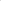 - аварийно-восстановительный ремонт, в том числе сетей инженерно-технического обеспечения, сооружений;- снос зданий и сооружений, ликвидация сетей инженерно-технического обеспечения за исключением случаев, когда указанные работы осуществляются на основании разрешения на строительство;- проведение работ по сохранению объектов культурного наследия (в том числе, проведение археологических полевых работ);- благоустройство — комплекс мероприятий по созданию и развитию, в том числе по проектированию, объектов благоустройства, направленный на обеспечение и повышение комфортности и безопасности условий жизнедеятельности граждан, улучшение состояния и эстетического восприятия территории, (далее — благоустройство) и вертикальная планировка территорий, за исключением работ по посадке деревьев, кустарников, благоустройства газонов.1.5. Положения настоящей статьи не применяются при осуществлении  земляных работ на земельных участках, предоставленных для индивидуального жилищного строительства, ведения личного подсобного хозяйства, садоводства, огородничества, дачного строительства. Собственники и законные владельцы данных земельных участков осуществляют земляные работы на таких земельных участках самостоятельно по своему усмотрению, исходя из имеющихся у них в соответствии с законодательством правомочий владения и пользования соответствующими земельными участками.   1.6. Выдача разрешения на осуществление земляных работ, а также контроль над ходом производства земляных работ и исполнением разрешения на осуществление земляных работ осуществляется уполномоченным органом местного самоуправления - Администрацией муниципального района Сергиевский Самарской области.Муниципальное казенное учреждение «Управление заказчика-застройщика, архитектуры и градостроительства» муниципального района Сергиевский (далее – Учреждение) является ответственным за выдачу разрешения на осуществление земляных работ.1.7. Порядок, сроки и последовательность действий по выдаче разрешения на осуществление земляных работ, а также требования к порядку их выполнения, формы контроля за исполнением, досудебный (внесудебный) порядок обжалования решений и действий (бездействия) Уполномоченного органа, Учреждения, многофункционального центра, а также их должностных лиц, муниципальных служащих, работников регулируется Административным регламентом.ПОРЯДОК  ПРЕДОСТАВЛЕНИЯ РАЗРЕШЕНИЯ НА ОСУЩЕСТВЛЕНИЕ ЗЕМЛЯНЫХ РАБОТ 2.1. Разрешение на осуществление земляных работ выдается уполномоченным органом местного самоуправления на основании заявления заинтересованного лица (далее – заявитель) по форме согласно Приложению №1 к настоящему Порядку.Заявителями являются юридические лица независимо от их организационно-правовых форм, индивидуальные предприниматели и иные физические лица, являющиеся собственниками или законными владельцами либо заключившие соглашения с собственниками (уполномоченными ими лицами) земельных участков, на территории которых будут проводиться земляные работы в случае, если заявитель не является собственником соответствующего земельного участка или уполномоченным указанным собственником лицом.2.2. Для получения разрешения на осуществление земляных работ заявитель представляет следующие документы: а) заявление о предоставлении разрешения на осуществление земляных работ. В случае направления заявления посредством ЕПГУ формирование заявления осуществляется посредством заполнения интерактивной формы на ЕПГУ без необходимости дополнительной подачи заявления в какой-либо иной форме.В заявлении также указывается один из следующих способов направления результата рассмотрения заявления: в форме электронного документа в личном кабинете на ЕПГУ; на бумажном носителе в виде распечатанного экземпляра электронного документа в Уполномоченном органе, многофункциональном центре; на бумажном носителе в Уполномоченном органе, многофункциональном центре.б) документ, удостоверяющий личность заявителя. В случае направления заявления посредством Единого портала государственных и муниципальных услуг (функций) (далее – ЕПГУ) сведения из документа, удостоверяющего личность заявителя, представителя формируются при подтверждении учетной записи в Единой системе идентификации и аутентификации (далее — ЕСИА) из состава соответствующих данных указанной учетной записи и могут быть проверены путем направления запроса с использованием системы межведомственного электронного взаимодействия;в) документ, подтверждающий полномочия представителя Заявителя действовать от имени Заявителя (в случае обращения за предоставлением услуги представителя Заявителя). При обращении посредством ЕПГУ указанный документ, выданный Заявителем, удостоверяется усиленной квалифицированной электронной подписью заявителя (в случае, если заявителем является юридическое лицо) или нотариуса с приложением файла открепленной усиленной квалифицированной электронной подписи в формате sig;г) гарантийное письмо по восстановлению покрытия;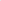 д) приказ о назначении работника, ответственного за производство земляных работ с указанием контактной информации (для юридических лиц, являющихся исполнителем работ);е) договор на проведение работ, в случае если работы будут проводиться подрядной организацией;ж) проект производства работ, который содержит: текстовую часть: с описанием места работ, решением заказчика о проведении работ; наименованием заказчика; исходными данными по проектированию; описанием вида, объемов и продолжительности работ; описанием технологической последовательности выполнения работ, с выделением работ, проводимых на проезжей части улиц и магистралей, пешеходных тротуаров; описанием мероприятий по восстановлению нарушенного благоустройства;  графическую часть: схема производства работ на инженерно-топографическом плане М 1:500 с указанием границ проводимых работ, разрытий; расположением проектируемых зданий, сооружений и коммуникаций; временных площадок для складирования грунтов и проведения их рекультивации; временных сооружений, временных подземных, надземных инженерных сетей и коммуникаций с указанием мест подключения временных сетей к действующим сетям; местами размещения грузоподъемной и землеройной техники; сведениями о древесно-кустарниковой и травянистой растительности; зонами отстоя транспорта; местами установки ограждений.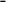 Инженерно-топографический план оформляется в соответствии с требованиями Свода правил СП 47.13330.2016 «Инженерные изыскания для строительства. Основные положения. Актуализированная редакция СниП 11-02-96» и СП 11-104-97 «Инженерно-геодезические изыскания для строительства. На инженерно-топографическом плане должны быть нанесены существующие и проектируемые инженерные подземные коммуникации (сооружения). Срок действия инженерно-топографического плана не более 2 лет с момента его изготовления с учетом требований подпункта 5.189-5.199 СП 11-10497 «Инженерно-геодезические изыскания для строительства».Схема производства работ согласовывается с соответствующими службами, отвечающими за эксплуатацию инженерных коммуникаций, с правообладателями земельных участков в случае, если проведение земляных работ будет затрагивать земельные участки, находящиеся во владении физических или юридических лиц, на которых планируется проведение работ, в случае производства работ на проезжей части необходимо согласование схемы движения транспорта и пешеходов с Государственной инспекцией безопасности дорожного движения.Разработка проекта может осуществляться заказчиком работ либо привлекаемым заказчиком на основании договора физическим или юридическим лицом, которые являются членами соответствующей саморегулируемой организации.з) календарный график производства работ;и) договор о подключении (технологическом присоединении) объектов к сетям инженерно-технического обеспечения или технические условия на подключение к сетям инженерно-технического обеспечения (при подключении к сетям инженерно-технического обеспечения);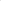 к) правоустанавливающие документы на объект недвижимости (права на который не зарегистрированы в Едином государственном реестре недвижимости)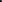 2.3.  Для получения разрешения на осуществление земляных работ в связи с аварийно-восстановительными работами на территории муниципального района Сергиевский заявитель представляет следующие документы:а) заявление о предоставлении разрешения на осуществление земляных работ. В случае направления заявления посредством ЕПГУ формирование заявления осуществляется посредством заполнения интерактивной формы на ЕПГУ без необходимости дополнительной подачи заявления в какой-либо иной форме.В заявлении также указывается один из следующих способов направления результата рассмотрения результата: в форме электронного документа в личном кабинете на ЕПГУ; на бумажном носителе в виде распечатанного экземпляра электронного документа в Уполномоченном органе, многофункциональном центре; на бумажном носителе в Уполномоченном органе, многофункциональном центре;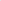 б) документ, удостоверяющий личность заявителя. В случае направления заявления посредством Единого портала государственных и муниципальных услуг (функций) (далее – ЕПГУ) сведения из документа, удостоверяющего личность заявителя, представителя формируются при подтверждении учетной записи в Единой системе идентификации и аутентификации (далее — ЕСИА) из состава соответствующих данных указанной учетной записи и могут быть проверены путем направления запроса с использованием системы межведомственного электронного взаимодействия;в) документ, подтверждающий полномочия представителя Заявителя действовать от имени Заявителя (в случае обращения за предоставлением услуги представителя Заявителя). При обращении посредством ЕПГУ указанный документ, выданный Заявителем, удостоверяется усиленной квалифицированной электронной подписью заявителя (в случае, если заявителем является юридическое лицо) или нотариуса с приложением файла открепленной усиленной квалифицированной электронной подписи в формате sig;г) гарантийное письмо по восстановлению покрытия;д) приказ о назначении работника, ответственного за производство земляных работ с указанием контактной информации (для юридических лиц, являющихся исполнителем работ);е) договор на проведение работ, в случае если работы будут проводиться подрядной организацией;ж) схема участка работ (выкопировка из исполнительной документации на подземные коммуникации и сооружения);з) документ, подтверждающий уведомление организаций, эксплуатирующих инженерные сети, сооружения и коммуникации, расположенные на смежных с аварией земельных участках, о предстоящих аварийных работах.В случае необходимости ликвидации аварий, устранения неисправностей на инженерных сетях, требующих безотлагательного проведения аварийно-восстановительных работ в выходные и (или) праздничные дни, а также в нерабочее время, проведение аварийно-восстановительных работ осуществляется незамедлительно с последующей подачей заявителем, в течение суток с момента начала аварийно-восстановительных работ соответствующего Заявления (уведомления). 2.4. Для получения разрешения на продление разрешения на осуществление земляных работ на территории муниципального района Сергиевский заявитель представляет следующие документы:а) заявление о предоставлении разрешения на осуществление земляных работ. В случае направления заявления посредством ЕПГУ формирование заявления осуществляется посредством заполнения интерактивной формы на ЕПГУ без необходимости дополнительной подачи заявления в какой-либо иной форме.В заявлении также указывается один из следующих способов направления результата рассмотрения заявления: в форме электронного документа в личном кабинете на ЕПГУ; на бумажном носителе в виде распечатанного экземпляра электронного документа в Уполномоченном органе, многофункциональном центре; на бумажном носителе в Уполномоченном органе, многофункциональном центре;б) документ, удостоверяющий личность заявителя. В случае направления заявления посредством Единого портала государственных и муниципальных услуг (функций) (далее – ЕПГУ) сведения из документа, удостоверяющего личность заявителя, представителя формируются при подтверждении учетной записи в Единой системе идентификации и аутентификации (далее — ЕСИА) из состава соответствующих данных указанной учетной записи и могут быть проверены путем направления запроса с использованием системы межведомственного электронного взаимодействия;в) документ, подтверждающий полномочия представителя Заявителя действовать от имени Заявителя (в случае обращения за предоставлением услуги представителя Заявителя). При обращении посредством ЕПГУ указанный документ, выданный Заявителем, удостоверяется усиленной квалифицированной электронной подписью заявителя (в случае, если заявителем является юридическое лицо) или нотариуса с приложением файла открепленной усиленной квалифицированной электронной подписи в формате sig;г) гарантийное письмо по восстановлению покрытия;д) приказ о назначении работника, ответственного за производство земляных работ с указанием контактной информации (для юридических лиц, являющихся исполнителем работ) (в случае смены исполнителя работ);е) договор на проведение работ, в случае если работы будут проводиться подрядной организацией;ж) календарный график производства земляных работ;з) проект производства работ (в случае изменения технических решений).2.5. Заявление и прилагаемый пакет документов регистрируется не позднее одного рабочего дня, следующего за днем его поступления в Учреждение. Регистрация заявления, представленного заявителем (представителем заявителя) в целях осуществления земляных работ, предусмотренных для аварийно-восстановительного ремонта, в том числе сетей инженерно-технического обеспечения, сооружений, осуществляется в день поступления.Регистрация заявления и (или) документов (содержащихся в них сведений), поступивших в выходной или нерабочий праздничный день, осуществляется в первый за ним рабочий день.2.6. В случае отказа в приеме документов указанных в пунктах 2.2-2.4 настоящего Порядка, заявителю выдается уведомление об отказе в приеме документов с разъяснением выявленных недостатков в представленных документах и предложением принять меры по их устранению.2.7. По результатам рассмотрения заявления и приложенных к нему документов принимается решение о предоставлении разрешения на осуществление земляных работ (ордера) в соответствии с формой согласно приложению №2 к настоящему Порядку, а в случае отказа в предоставлении разрешения – решение об отказе в предоставлении такого разрешения в виде письма Учреждения, подписанного руководителем Учреждения.2.8. Разрешение на осуществление земляных работ (ордер) подписывается руководителем Учреждения в срок не более:- 10 рабочих дней со дня регистрации заявления и прилагаемых к нему документов в Учреждении;- не более 3 рабочих дней со дня регистрации заявления и прилагаемых к нему документов в Учреждении по получению разрешения на осуществление земляных работ в связи с аварийно-восстановительными работами;- не более 5 рабочих дней со дня регистрации Заявления и прилагаемых к нему документов в Учреждении по получению разрешения на осуществление земляных работ в связи с продлением разрешения на осуществление земляных работ. 2.9. Решение об отказе в предоставлении разрешения на осуществление земляных работ выдается в срок не более 5 рабочих дней со дня установления наличия оснований для отказа в предоставлении разрешения. Основаниями для отказа в предоставлении разрешения на осуществление земляных работ являются:1) подача заявления от имени заявителя не уполномоченным лицом;2) непредставление или представление неполного комплекта документов заявителем, предусмотренных в пунктах 2.2-2.4 настоящего Порядка;3) предоставление заявителем недостоверных сведений - в заявлении и прилагаемых документах имеются недостоверные и (или) противоречивые сведения, подчистки, приписки, зачеркнутые слова (цифры), повреждения, не позволяющие однозначно истолковать их содержание, не поддающиеся прочтению;4) заявление о предоставлении разрешения не соответствует требованиям пунктов 1.4 – 1.5 настоящего Порядка;5) несоответствие заявителя категориям заявителей, установленным пунктом 2.1. настоящего Порядка;6) отказ в согласовании схемы движения транспорта и пешеходов по основаниям, установленным законодательством;7) отказ в согласовании проекта благоустройства земельного участка, на котором предполагается осуществить земляные работы, с графиком проведения земляных работ и последующих работ по благоустройству в случае, если представленный проект противоречит правилам благоустройства, утверждённым в муниципальном районе Сергиевский;8) поступление ответа органа государственной власти, органа местного самоуправления либо подведомственной органу государственной власти или органу местного самоуправления организации на межведомственный запрос, свидетельствующего об отсутствии документа и (или) информации, необходимых для предоставления разрешения;9) несоответствие проекта производства работ требованиям, установленным нормативными правовыми актами;10) невозможность выполнения работ в заявленные сроки;11) установлены факты нарушений при проведении земляных работ в соответствии с выданным разрешением на осуществление земляных работ.3. ПОРЯДОК ПРОДЛЕНИЯ И ЗАКРЫТИЯ РАЗРЕШЕНИЯ НА ОСУЩЕСТВЛЕНИЕ ЗЕМЛЯНЫХ РАБОТ3.1. В случае не завершения работ в течение срока, установленного разрешением на осуществление земляных работ, заявитель подает в Учреждение заявление на продление разрешения на осуществление земляных работ в срок не менее чем за 5 дней до истечения срока действия ранее выданного разрешения.Продление разрешения осуществляется не более двух раз. В случае необходимости дальнейшего выполнения земляных работ необходимо получить новое разрешение на осуществление земляных работ.3.2. Подача Заявления на закрытие разрешения на осуществление земляных работ осуществляется в течение 3 рабочих дней после истечения срока действия ранее выданного разрешения.Решение о закрытии разрешения на осуществление земляных работ оформляется в соответствии с формой согласно Приложению № 3 к настоящему Порядку.3.3. Земляные работы считаются завершенными после выполнения мероприятий по восстановлению поврежденных элементов благоустройства, расположенных на общественной или дворовой территории, улице, тротуаре, иных пешеходных и транспортных коммуникациях, газоне, иных озелененных территориях и других территориях муниципального образования, где производились земляные работы, в соответствии с документами, регламентирующими производство земляных работ с составление акта о завершении земляных работ и выполненном благоустройстве по форме согласно Приложению №4 к настоящему Порядку.Приложение №1 к Порядку предоставления разрешения на осуществление земляных работ на территории муниципального района Сергиевский Самарской областиФОРМАЗаявление на предоставление разрешения на осуществление земляных работ Прошу предоставить разрешение на осуществление земляных работ.Адрес места предполагаемого проведения земляных работ__________________________________________________________________Основание предполагаемого проведения земляных работ (нужное подчеркнуть): прокладка, реконструкция или ремонт подземных коммуникаций, забивка свай и шпунта, планировка грунта, буровые работы.Реквизиты получателя муниципальной услуги:Наименование организации (Ф.И.О. физического лица) _______________________________________________________________________________Юридический адрес (адрес местожительства для физических лиц):    __________________________________________________________________Почтовый адрес_______________________________________________Ф.И.О. руководителя юридического лица (если получателем муниципальной услуги является юридическое лицо) _____________________ тел. __________________________Ф.И.О. доверенного лица (представителя) _________________________тел. __________________________Адрес электронной почты ______________________________________ОГРН (для получателя муниципальной услуги – юридического лица) __________________________________________________________________Дата государственной регистрации (для получателя муниципальной услуги – юридического лица) _________________________________________Достоверность изложенных в настоящем заявлении сведений и документов, прилагаемых к заявлению, подтверждаю.Даю согласие на обработку и использование моих персональных данных в соответствии с Федеральным законом от 27.07.2006 № 152-ФЗ 
«О персональных данных» для целей предоставления разрешения на проведение земляных работ Дата _________________________      Подпись __________________________М.П.Приложение:_____________________________________________________	 Приложение №2 к Порядку предоставления разрешения на осуществление земляных работ на территории муниципального района Сергиевский Самарской областиФОРМАБланк уполномоченного органаО Р Д Е Рна осуществление земляных работ по________________________ ________________________________________________________ (указывается вид работ)_________________________________________________________________________________________________________________________________________(указываются данные заявителя, адрес)с. Сергиевск                                                                «_____» ________ 20____ годаРазрешается осуществление земляных работ по ________________________________________________________________________________________________________________________________________________________________________________________________(указывается вид работ, данные заявителя, адрес)на следующих технических условиях:1. Производство работ вести согласно разработанной проектной документации.2. Получить согласование ниже перечисленных  организаций.3. После завершения работ выполнить уплотнение грунта в траншее и благоустройство прилегающей территории. 4. Контроль за исполнением земляных работ и восстановлением дорожного покрытия возложить на администрацию сельского поселения Сергиевск. 5.  Земляные работы выполнить в течение 2-х недель со дня регистрации ордера.Руководитель МКУ «Управления  заказчика-застройщика, архитектуры иградостроительства» муниципального района Сергиевский                                                                        Е.А. АстаповаСогласование организаций:1.Глава                                            сельского поселения Сергиевск     	                                     М.М. Арчибасов2.Начальник участка Северных электрических сетей                                                                      С.П. Юртаев3.Начальник РУЭС                                                                              А.В. Лисин4. После завершения работ выполнить уплотнение грунта в траншее и благоустройство прилегающей территории.Зам. руководителя МКУ «Управления заказчика-застройщика, архитектуры и градо-строительства» муниципального района Сергиевский		                                                С. И. Коновалов5.Генеральный директор ООО «СКК»                                       А.В. Полоумов6.Начальник участка МРГ «Сергиевск»ООО «СВГК»							              С.Г. Дарма7.Мастер ОАО МРСК Волги«Самарские распределительные сети»                                     А. Е. КулагинПриложение №3 к Порядку предоставления разрешения на осуществление земляных работ на территории муниципального района Сергиевский Самарской областиФОРМАБланк уполномоченного органа                Решениео закрытии разрешения на осуществление земляных работ№______                                                                                         «___»_____20___г.____________________________________________________ уведомляет Вас о закрытии разрешения на осуществление земляных работ №____ на выполнение работ  ____________________________________________________________, проведенных по адресу: ________________________________________________________________________________________________________________________________________Особые отметки_________________________________________________________________________________________ФИО, должность уполномоченного лицаПриложение №4 к Порядку предоставления разрешения на осуществление земляных работ на территории муниципального района Сергиевский Самарской областиФОРМААкто завершении земляных работ и выполненном благоустройстве____________________________________________________________________(организация, предприятие/ФИО, производитель работ)адрес:Земляные работы производились по адресу:Разрешение на производство земляных работ N от Комиссия в составе:представителя организации, производящей земляные работы (подрядчика)_________________________________________________________________________(Ф.И.О., должность)представителя организации, выполнившей благоустройство ________________________________________________________________________(Ф.И.О., должность)представителя управляющей организации или жилищно-эксплуатационной организации__________________________________________________________________________(Ф.И.О., должность)Произвела освидетельствование территории, на которой производились земляные и благоустроительные работы, на «___»______20____г. и составила настоящий акт на предмет выполнения благоустроительных работ в полном объеме.Представитель организации, производившей земляные работы (подрядчик),              ___________________________                                                                                                                         (подпись)Представитель организации, выполнившей благоустройство,_______________________                                                                                                                     (подпись)Представитель владельца объекта благоустройства, управляющей организации или жилищно-эксплуатационной организации  ______________________________________                                                                                                 (подпись)Приложение:Материалы фотофиксации выполненных работ;Документ, подтверждающий уведомление организаций, интересы которых были затронуты при проведении работ (в случае продления разрешения на право осуществления земляных работ)Кому:______________________________(ФИО, наименование и данные документа, удостоверяющего личность – для физического лица; наименование ИП, ИНН, ОГРНИП –для физического лица, зарегистрированного в качестве ИП, ИНН, ОГРН, юридический адрес – для юридического лица)Контактные данные: ____________________(почтовый индекс и адрес – для физического лица, в т.ч. зарегистрированного в качестве ИП, телефон, адрес электронной почты)